
РОССИЙСКАЯ ФЕДЕРАЦИЯ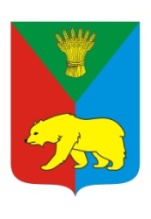 ИРКУТСКАЯ ОБЛАСТЬ ИРКУТСКИЙ РАЙОНДУМАХомутовского муниципального образованияТретий созывРешениеОт 31.10.2014г.                                                                                   №28-138/дспс.ХомутовоОб утверждении границ территориального общественногосамоуправления «Дружный»В целях развития на территории Хомутовского муниципального образования территориального общественного самоуправления, руководствуясь статьями 12, 60, 130 Конституции Российской Федерации, ст.27 Федерального закона от 6 октября 2003 года № 131-ФЗ "Об общих принципах организации местного самоуправления в Российской Федерации", Уставом Хомутовского муниципального образования, заслушав информацию о границах территориального общественного самоуправления «Дружный», Дума Хомутовского муниципального образованияРЕШИЛА:         1.​  Утвердить границы территориального общественного самоуправления «Дружный» (Приложение).         2. Опубликовать настоящее решение в установленном законом порядке.         3. Контроль за исполнением данного решения возложить на комиссию по жилищно-коммунальному обеспечению Думы Хомутовского муниципального образования (С.Н.Язиков).Глава Хомутовского муниципального образования                                                  В.М. КолмаченкоПриложение к решению Думы Хомутовского муниципального образованияот «___»_________2014 г №_____Описание границ территориального общественного самоуправления «Дружный»Группа жилых домов, расположенных по адресам в с.Хомутово Иркутского района:	-ул. Колхозная  – номера домов с № 168-1 по № 190а;          - ул.Сельская – в пределах всей улицы;          -пер.Сельский – в пределах всего переулка;          - пер. Западный – в пределах домов с № 3- №19.Начальник социального отдела                                                 Л.Л. Гуневич.